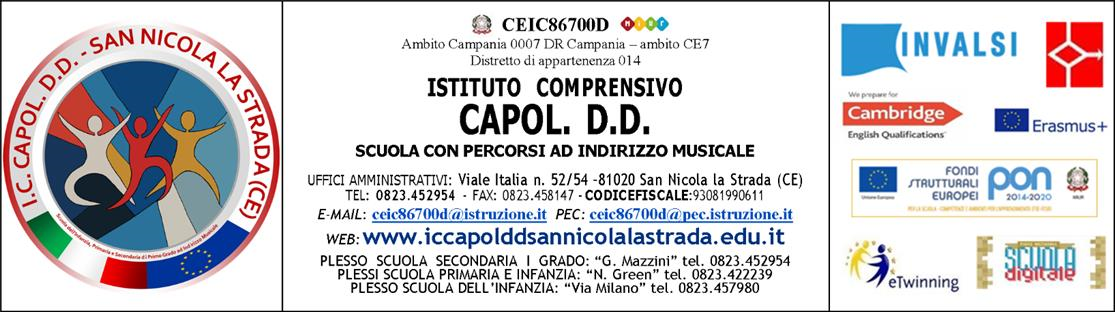 VERBALE N……Oggi, ………………………………………….alle ore ………….   si riunisce il Consiglio della Classe………….. sez….....  per discutere il seguente O.d.G.:Odg: (30’ docenti)Insediamento Consigli di Classe A.S. 2023/2024 Componente Docenti.Analisi situazione di partenza della classe e dei singoli alunni e controllo delle assenze.Andamento didattico-disciplinare delle classi.GLO proposta e condivisione PEI/PDP laddove presenti alunni BES (I-II-III fascia), individuazione referenti alunni con BESAnalisi delle situazioni problematiche e definizione delle strategie di intervento.Proposte per il potenziamento della tutela dello svantaggio e motivazione dell’eccellenza.Definizione delle attività di Educazione Civica (sc.infanzia-primaria-secondaria 1 grado)Visite guidate e uscite didatticheRicognizione alunni con fragilità -Azione PNRR contrasto dispersione scolastica-solo scuola sec. di 1 grado( verrà distribuita una scheda cartacea da compilare)(15’con genitori)Insediamento Consigli di Classe A.S. 2023/2024 – Componente Genitori.Presentazione ai genitori delle scelte pedagogico-didattiche Comunicazione di attività extracurricolari, progetti.Note ulteriori1- Insediamento Consigli di Classe A.S. 2023/2024 – Componente Docente Il Consiglio è così composto:____________________ (italiano storia,geografia,cittadinanza)____________________ (L2)____________________ (seconda lingua inglese)____________________ (seconda lingua inglese)____________________ (matematica e scienze) ____________________ (tecnologia/informatica)____________________ (arte ed immagine)____________________ (musica)____________________ (motoria)------------------------------(laboratorio CLIL)------------------------------(attività di logica)------------------------------(attività di ricerca scientifica)------------------------------(linguistico)____________________ (lab. espressivo)____________________ (approfondimento)____________________ (strumento………..)____________________ (strumento ………)____________________ (religione)____________________________________Risultano assenti: _______________________________ (________________)Coordina la seduta  il Dirigente Scolastico, Prof.ssa Patrizia Merola  il Coordinatore di classe, docente_______________________________2-Analisi situazione di partenza della classe e dei singoli alunni e controllo delle assenzeDall’analisi delle informazioni riportate, si evidenzia che la classe ……..^ …….. risulta omogenea/eterogenea dal punto di vista del profitto.Dal punto di vista della presenza a scuola gli alunni della classe mostrano una frequenza: In particolare, si registra la presenza di alunni che presentano:difficoltà nella gestione dei rapporti con i compagni (………………………………….)incapacità di rispettare le regole (……………………………………………………..)Altro……………………………………………………………………………………………………………………………………………………………………………………………Emergono inoltre, le seguenti caratteristiche positive che possono essere utilizzate ai fini della programmazione educativa-didattica della classe: presenza di alunni con buone capacità di lavoro collettivo;presenza di alunni con una spiccata propensione collaborativa alla solidarietà verso i compagnipresenza di alunni con particolari interessi disciplinaripresenza di un buon gruppo di alunni potenzialmente capace di essere riferimento positivo per l’intera classe………………………………………………………………………………………………..……………………………………………………………………………………………………Nella sezione sono presenti:ALUNNI CON BES 1) D.A. ( I FASCIA): n. ………..alunno/i D.A. (……………………………….) per il quale/i,  il Consiglio di Classe dà avvio alla definizione del Piano Educativo Individualizzato.(P.E.I.)2)D.S.A./ D.E.S. ( II Fascia): n. …..alunno/i D.S.A./D.E.S.(…………………) per il/i quale/i, il Consiglio di Classe delinea gli indirizzi per l’attivazione di percorsi didattici individualizzati e personalizzati. (P.D.P)3)  SVANTAGGIO, STRANIERI (III fascia) n. …..alunno/i Svantaggio(…………………) Stranieri (……..) per il/i quale/i, il Consiglio di Classe delinea gli indirizzi per l’attivazione di percorsi didattici individualizzati e personalizzati. (P.D.P)4) Alunni in difficoltà: L’alunno/gli alunni in difficoltà…………………………………..Sono state somministrate le prove d’ingresso in tutte le discipline: ________________________________________________________________________________________________________________________________________________________________________________________________________________________________________________________________________________________________________________________________I risultati di tali prove d’ingresso sono stati utili, con le osservazioni sistematiche e le prime verifiche scritte, per tracciare un profilo della classe sul piano didattico-educativo e individuare le seguenti fasce di livello in entrata:livello AVANZATO (l’alunno/a svolge compiti complessi mostrando padronanza dell’uso delle conoscenze e delle abilità; propone e sostiene le proprie opinioni e assume in modo responsabile decisioniconsapevoli) ________________________________________________________________________________________________________________________________________________________________Livello INTERMEDIO (l’alunno/a svolge compiti e risolve problemi in situazioni nuove ,compie scelte consapevoli, mostrando di saper utilizzare le conoscenze e le abilità acquisite)________________________________________________________________________________________________________________________________________________________________Livello BASE (l’alunno/a svolge compiti semplici anche in situazioni nuove, mostrando di posseder conoscenze e le abilità fondamentali e di saper applicare basilari regole e procedure apprese)________________________________________________________________________________________________________________________________________________________________Livello IN VIA DI PRIMA ACQUISIZIONE (l’alunno/a se opportunamente guidato/a ,svolge compiti semplici in situazioni note____________________________________________________________________________________________________________________________________________________________3- Andamento didattico-disciplinare della classe______________________________________________________________________________________________________________________________________________________________- 4_ GLO proposta PEI/PDP laddove presenti alunni BES (I-II-III fascia) e individuazione referenti alunni  BES________________________________________________________________________________________________________________________________________________________________5- Analisi delle situazioni problematiche e definizione delle strategie di intervento._______________________________________________________________________________________________________________________________________________________________6- Proposte per il potenziamento della tutela dello svantaggio e motivazione dell’eccellenza.-----------------------------------------------------------------------------------------------------------------------7- Definizione delle attività di educazione civica ( sc. Infanzia-primaria-secondaria 1 grado)-----------------------------------------------------------------------------------------------------------------------------------------------------------------------------------------------------------------------------------------------8- Visite guidate e uscite didattiche-----------------------------------------------------------------------------------------------------------------------------------------------------------------------------------------------------------------------------------------------9- Accompagnatori:---------------------------------------------------------------------------------------------------------------------------------------------------------------------------------------------------------------------------------------------------	____________________________Insediamento Consigli di Classe/Sezione A.S. 2023/2024 – Componente GenitoriAlle ore ………………………. viene insediata la componente rappresentante genitori, così come risultata eletta in data ……………………… Risultano presenti i Sigg.________________________________________________________________________________________________________________________________________________________________2 -Presentazione ai genitori delle scelte pedagogico-didattiche.____________________________________________________________________________________________________________________________________________________3 - Comunicazione di attività extracurricolari, progetti.____________________________________________________________________________________________________________________________________________________4 -Note ulteriori________________________________________________________________________________________________________________________________________________________________________________________________________________________________________________________________________________________________________________________________________________________________________________________________________________Esauriti gli argomenti all’O.d.G. la seduta è tolta alle ore _____.FREQUENZAN. ALUNNI REGOLAREDISCONTINUASALTUARIAFREQUENZAN. ALUNNIIMPEGNON.ALUNNIELEVATOMEDIOBASSOIMPEGNON.ALUNNIPARTECIPAZIONEN.ALUNNIELEVATAMEDIABASSAPARTECIPAZIONEN.ALUNNICOMPORTAMENTON. ALUNNI CORRETTOABBASTANZA CORRETTONON MOLTO CORRETTOCOMPORTAMENTON. ALUNNIIl Coordinatore________________________Il Segretario________________________Il Dirigente Scolastico_________________